Using the following data, answer the questions below and then construct a line graph.1. What is the dependent variable and why?  2. What is the independent variable and why?3. What title would you give the graph? Graph Title: _________________________________________________________  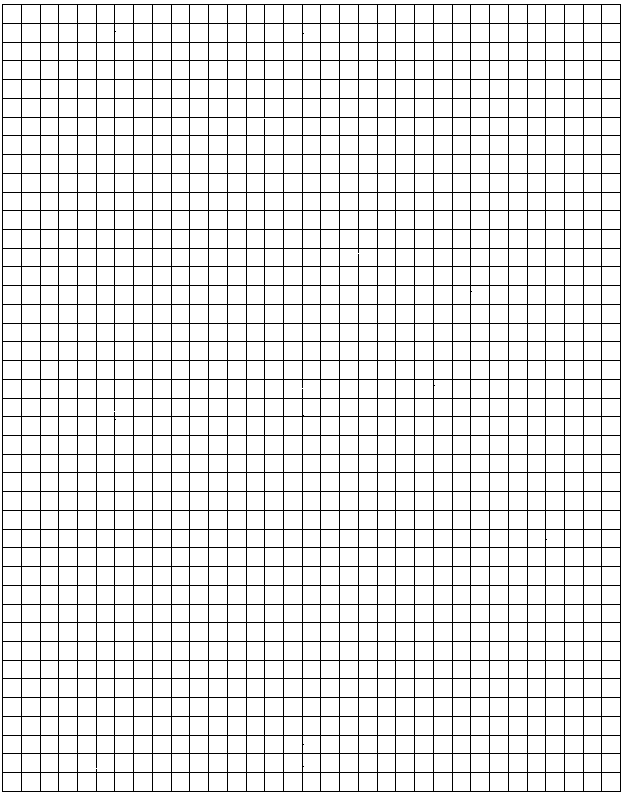 Diabetes is a disease affecting the insulin producing glands of the pancreas. If there is not enough insulin being produced by these cells, the amount of glucose in the blood will remain high. A blood glucose level above 140 for an extended period of time is not considered normal. This disease, if not brought under control, can lead to severe complications and even death. Answer the following questions concerning the data below and then graph it.   1. What is the dependent variable and why?2. What is the independent variable and why?3. What title would you give the graph?4. Which, if any, of the above individuals (A or B) has diabetes? 5. What data do you have to support your hypothesis?  6. If the time period were extended to 6 hours, what would the expected blood glucose level for Person B? Title: ________________________________________________________________ Honors Earth Science WorksheetMore Practice with GraphingName ___________________________________Date __________________Depth in metersNumber of Bubbles / minute Plant ANumber of Bubbles / minute Plant B2292153627104540163250252034301020Time After Eating hoursGlucose mg /dL of Blood Person AGlucose mg /dL of Blood Person B0.517018011551951.514023021352452.514023531352254130200